T.CERDEK KAYMAKAMLIĞIÇAYAĞZI İLKOKULU MÜDÜRLÜĞÜ2019-2023 STRATEJİK PLANI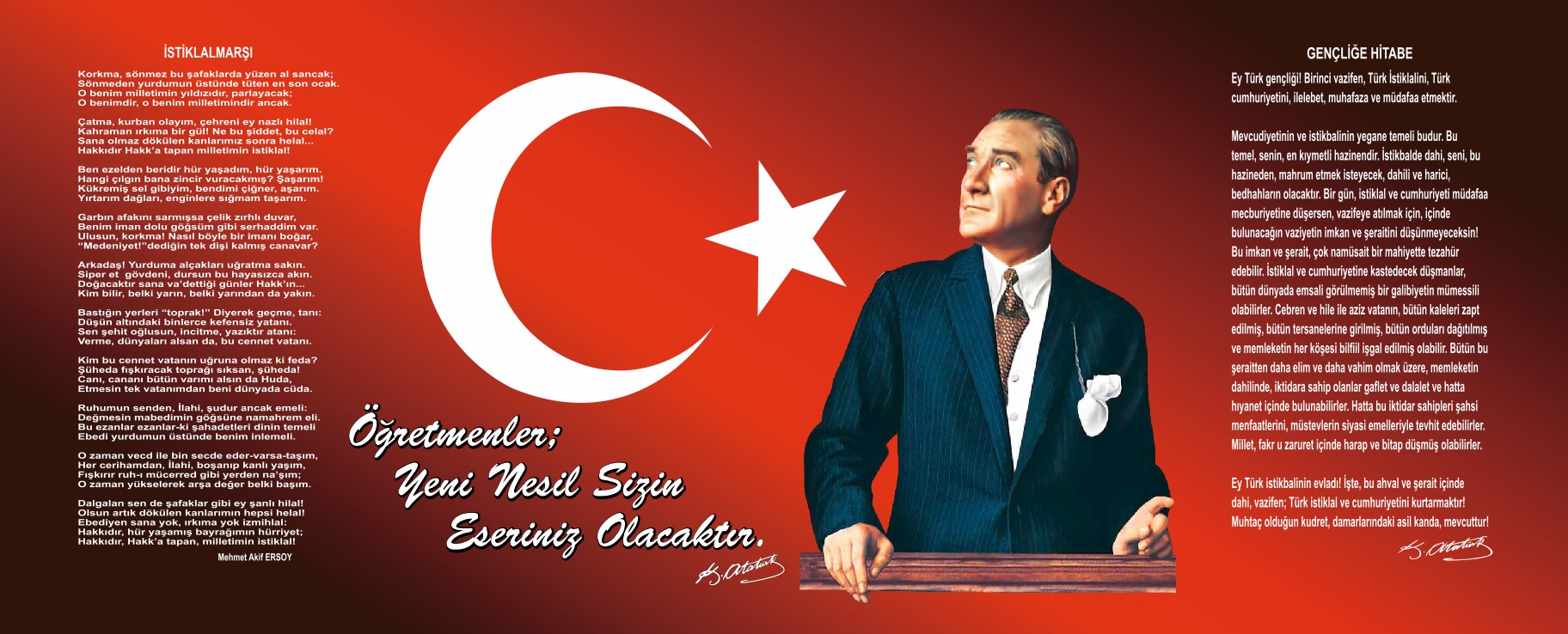 SunuşÇağımız dünyasında her alanda yaşanan hızlı gelişmelere paralel olarak eğitimin amaçlarında, yöntemlerinde ve işlevlerinde de değişimin olması vazgeçilmez, ertelenmez ve kaçınılmaz bir zorunluluk haline gelmiştir. Eğitimin her safhasında sürekli gelişime açık, nitelikli insan yetiştirme hedefine ulaşılabilmesi; belli bir planlamayı gerektirmektedir.Milli Eğitim Bakanlığı birimlerinin hazırlamış olduğu stratejik planlama ile izlenebilir, ölçülebilir ve geliştirilebilir çalışmaların uygulamaya konulması daha da mümkün hale gelecektir. Eğitim sisteminde planlı şekilde gerçekleştirilecek atılımlar; ülke bazında planlı bir gelişmenin ve başarmanın da yolunu açacaktır.Eğitim ve öğretim alanında mevcut değerlerimizin bilgisel kazanımlarla kaynaştırılması; ülkemizin ekonomik, sosyal, kültürel yönlerden gelişimine önemli ölçüde katkı sağlayacağı inancını taşımaktayız. Stratejik planlama, kamu kurumlarının varlığını daha etkili bir biçimde sürdürebilmesi ve kamu yönetiminin daha etkin, verimli, değişim ve yeniliklere açık bir yapıya kavuşturulabilmesi için temel bir araç niteliği taşımaktadır.Bu anlamda, 2019-2023 dönemi stratejik planının; belirlenmiş aksaklıkların çözüme kavuşturulmasını ve çağdaş eğitim ve öğretim uygulamalarının bilimsel yönleriyle başarıyla yürütülmesini sağlayacağı inancını taşımaktayız. Bu çalışmayı planlı kalkınmanın bir gereği olarak görüyor; planın hazırlanmasında emeği geçen tüm paydaşlara teşekkür ediyor, İlçemiz, İlimiz ve Ülkemiz eğitim sistemine hayırlı olmasını diliyorum.Serdar YURTSEVENOkul MüdürüİçindekilerSunuş	3İçindekiler	4BÖLÜM I: GİRİŞ ve PLAN HAZIRLIK SÜRECİ	5BÖLÜM II: DURUM ANALİZİ	6Okulun Kısa Tanıtımı 	6Okulun Mevcut Durumu: Temel İstatistikler	7PAYDAŞ ANALİZİ	12GZFT (Güçlü, Zayıf, Fırsat, Tehdit) Analizi	14Gelişim ve Sorun Alanları	16BÖLÜM III: MİSYON, VİZYON VE TEMEL DEĞERLER	19MİSYONUMUZ 	19VİZYONUMUZ 	19TEMEL DEĞERLERİMİZ	19BÖLÜM IV: AMAÇ, HEDEF VE EYLEMLER	21TEMA I: EĞİTİM VE ÖĞRETİME ERİŞİM	21TEMA II: EĞİTİM VE ÖĞRETİMDE KALİTENİN ARTIRILMASI	24TEMA III: KURUMSAL KAPASİTE	28V. BÖLÜM: MALİYETLENDİRME	32EKLER:	34BÖLÜM I: GİRİŞ ve PLAN HAZIRLIK SÜRECİ2019-2023 dönemi stratejik plan hazırlanması süreci Üst Kurul ve Stratejik Plan Ekibinin oluşturulması ile başlamıştır. Ekip tarafından oluşturulan çalışma takvimi kapsamında ilk aşamada durum analizi çalışmaları yapılmış ve durum analizi aşamasında paydaşlarımızın plan sürecine aktif katılımını sağlamak üzere paydaş anketi, toplantı ve görüşmeler yapılmıştır. Durum analizinin ardından geleceğe yönelim bölümüne geçilerek okulumuzun amaç, hedef, gösterge ve eylemleri belirlenmiştir. Çalışmaları yürüten ekip ve kurul bilgileri altta verilmiştir.STRATEJİK PLAN ÜST KURULUBÖLÜM II: DURUM ANALİZİTARİHSEL GELİŞİMOkul olarak eski kilisede eğitim öğretim yapılmış ve ilk mezunlarını1936-37 eğitim öğretim yılında vermiştir.1946 yılında köylünün çabası ile bu günkü yerine iki derslikli bir okul yapılmıştır.1966 yılında eski okul yıkılarak yerine yenisi yapılmıştır. 1997 yılında okul bahçesine üç derslikli ek bina yapılarak beş sınıflı normal eğitime geçilmiştir. 1997-99 yıllarında Kestanelik ve Ballıpınar köyü öğrencileri de bizim köyümüzde eğitim öğretime devam etmişlerdir.1999 yılından sonra Okulumuzun adı Çayağzı İlkokulu olarak değişmiş ve halen Anasınıfı, 1.-2. sınıflar ve 3.-4. sınıflar birleştirilmiş olarak eğitim öğretime devam etmektedir.	2019-2020 Eğitim Öğretim Yılında 1 müdür yetkili öğretmen, 1 sınıf öğretmeni, 1 anasınıfı öğretmeni ve 28 öğrenci ile eğitim öğretim devam etmektedir.KURUM İÇİ ANALİZ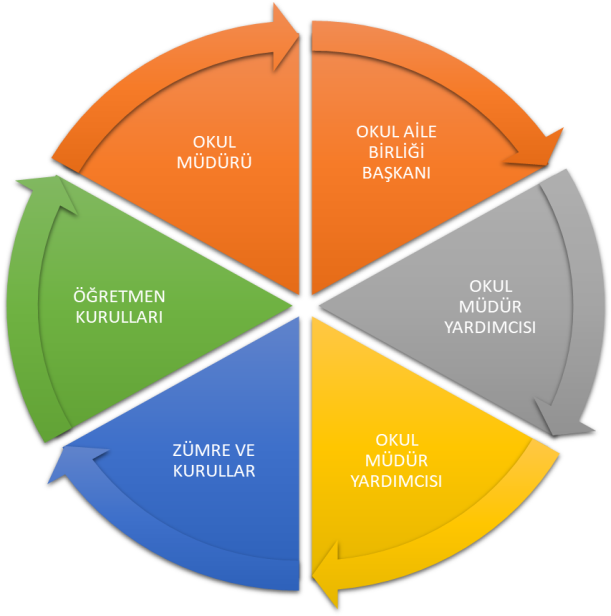 Okulun Mevcut Durumu: Temel İstatistiklerOkul KünyesiOkulumuzun temel girdilerine ilişkin bilgiler altta yer alan okul künyesine ilişkin tabloda yer almaktadır.Temel Bilgiler Tablosu- Okul Künyesi Çalışan BilgileriOkulumuzun çalışanlarına ilişkin bilgiler altta yer alan tabloda belirtilmiştir.Çalışan Bilgileri TablosuOkulumuz Bina ve AlanlarıOkul Yerleşkesine İlişkin Bilgiler Sınıf ve Öğrenci Bilgileri	Okulumuzda yer alan sınıfların öğrenci sayıları alttaki tabloda verilmiştir.Donanım ve Teknolojik KaynaklarımızTeknolojik Kaynaklar TablosuGelir ve Gider BilgisiOkulumuzun genel bütçe ödenekleri, okul aile birliği gelirleri ve diğer katkılarda dâhil olmak üzere gelir ve giderlerine ilişkin son iki yıl gerçekleşme bilgileri alttaki tabloda verilmiştir.PAYDAŞ ANALİZİGZFT (Güçlü, Zayıf, Fırsat, Tehdit) AnaliziOkulumuzun temel istatistiklerinde verilen okul künyesi, çalışan bilgileri, bina bilgileri, teknolojik kaynak bilgileri ve gelir gider bilgileri ile paydaş anketleri sonucunda ortaya çıkan sorun ve gelişime açık alanlar iç ve dış faktör olarak değerlendirilerek GZFT tablosunda belirtilmiştir. Dolayısıyla olguyu belirten istatistikler ile algıyı ölçen anketlerden çıkan sonuçlar tek bir analizde birleştirilmiştir.Kurumun güçlü ve zayıf yönleri donanım, malzeme, çalışan, iş yapma becerisi, kurumsal iletişim gibi çok çeşitli alanlarda kendisinden kaynaklı olan güçlülükleri ve zayıflıkları ifade etmektedir ve ayrımda temel olarak okul müdürü/müdürlüğü kapsamından bakılarak iç faktör ve dış faktör ayrımı yapılmıştır. İçsel Faktörler Güçlü YönlerZayıf YönlerDışsal FaktörlerFırsatlarTehditler Gelişim ve Sorun AlanlarıGelişim ve Sorun AlanlarımızBÖLÜM III: MİSYON, VİZYON VE TEMEL DEĞERLERMİSYONUMUZSağlam karakterli, dürüst, kuvvetli bir vatan ve millet sevgisi olan, insani, milli ve ahlaki değerlerle donanmış, ülkesine yararlı, okuyan, inceleyen, araştıran, mili ve evrensel değerleri tanıyan benimseyen, araştırmacı, sorgulayıcı, kendi ayakları üzerinde durabilen, kendi düşüncelerini savunurken başkalarının düşünce ve haklarına saygı gösteren, görev ve sorumluluklarının bilincinde olan öğrenciler yetiştirmek.VİZYONUMUZTürk Milli Eğitim sisteminin genel amaç ve temel ilkeleri doğrultusunda; öğrenme için her türlü fırsatın sağlandığı bilgili, becerili ve iyi bir ahlâka sahip nitelikli öğrencilerin yetiştirildiği, tercih edilen bir okul olmaktır.TEMEL DEĞERLERİMİZAtatürk ilke ve inkılâplarına bağlı demokratik, laik bireyler yetiştirmeyi amaçlarız.Önce insan olgusunu ve onun mutluluğunu esas alırız.Bireysel farklılıkların bilincinde, kendine ve çevreye saygılı, olgun bireyler yetiştirmek bizim için önemlidir.Farklılıklarımızın bilincindeyiz ve bu farklılıkların birer zenginlik kaynağı olduğuna inanırız.Eğitimde kaliteyi ön planda tutarızYönetim ve çalışanlar arsında karşılıklı anlayış ve saygımız vardır.Öğrencilerimiz tüm çalışmalarımızın odak noktasıdır ve amaçlarımıza temel oluşturmaktadır.Teknolojik gelişmeleri izler ve kullanılmasına önem veririz.BÖLÜM IV: AMAÇ, HEDEF VE EYLEMLERTEMA I: EĞİTİM VE ÖĞRETİME ERİŞİMStratejik Amaç 1:  Dışa öğrenci göçünün engellenmesi.Stratejik Hedef 1.1.  Kayıt bölgemizde yer alan çocukları öncelikle kendi okulumuzda tutmak.Stratejik Amaç 2: SürekEğitim öğretim ortamının olumsuzluklarını gidermek.Stratejik Hedef 2.1 Okulumuzun teknolojik araç ve gereç eksikliklerini gidermek yeni öğretim yöntem ve tekniklerini uygulamak.Stratejik Amaç 3 : Çağın gereksinimlerine uygun ortamlara sahip olmak.Stratejik Hedef 3.1 Öğrenime farklı bir boyut katıp tasarım, uygulama ve etkinlik sınıfları oluşturmak.Stratejik Amaç 4 : Özel eğitime ihtiyacı olan bireylere erişimStratejik Hedef 4.1 Özel eğitime ihtiyacı olan bireylere erişimin sağlanabilmesi için çevre araştırması yapılması ve Milli Eğitim Müdürlüğü ile koordineli çalışma planlanması, bu öğrenciler için ortam yeterliliklerinin sağlanması.Stratejik Amaç 5 : Öğrenci velilerinin okul ilişkilerini yükseltmek.Stratejik Hedef 5.1 Öğrenci velilerine okul yaşamının bir parçası olduklarını hissettirmek.Performans Göstergeleri EylemlerTEMA II: EĞİTİM VE ÖĞRETİMDE KALİTENİN ARTIRILMASIStratejik Amaç 1		:  Akademik başarının arttırılmasıStratejik Hedef 1.1		: Akademik başarının arttırılması için öğrencilerin etkin takibinin yapılmasıStratejik Amaç 2		: Sosyal ve kültürel değişim ve gelişimin sağlanmasıStratejik Hedef 2.1		: Sosyal ve kültürel değişimin sağlanabilmesi için hazırlanan uluslararası projeler ile öğretmen eğitimlerinin				  sağlanması ve sonuçların yaygınlaştırılmasıStratejik Amaç 3		: Öğretim yöntemlerinin geliştirilmesiStratejik Hedef 3.1		: Yeni yöntem ve tekniklerin öğrenilmesi ve geliştirilmesi için uluslararası projeler ile yurtdışı kurslarına katılmaStratejik Amaç 4		: Öğrenci araç gereçlerinin teminiStratejik Hedef 4.1		: Öğrenci araç gereçlerinin temini için okul aile birliğinin imkanlarının harekete geçirilmesiPerformans GöstergeleriEylemlerTEMA III: KURUMSAL KAPASİTEStratejik Amaç 1		:  Kurumsal iletişimi en üst seviyede dinamik ve yenilikçi hale getirmek.Stratejik Hedef 1.1		: Kurumsal iletişimi en üst seviyede dinamik ve yenilikçi hale getirmek için idareci ve öğretmenlerle				  birlikte hizmetiçi eğitimlere katılma ve ortak tutum belirleme.Stratejik Amaç 2		: Okul yönetiminin daha demokratik hale gelmesiStratejik Hedef 2.1		: Okul idarecilerinin hizmetiçi eğitimler ile gelişimini arttırmasıStratejik Amaç 3		: Çok amaçlı salon ve spor kompleksi için çalışmalar yapılmasıStratejik Hedef 3.1		: Mevcut olmayan çok amaçlı salon ve spor kompleksinin inşaası için gerekli girişimlerin sağlanmasıStratejik Amaç 4		: Okul donanım kapasitesinin güncellenmesiStratejik Hedef 4.1		: Donanım kapasitesinin arttırılması amacıyla hayırseverlerle iletişime geçilmesiStratejik Amaç 5		: Okul temizlik ve hijyeninin daha iyi seviyeye getirilmesiStratejik Hedef 5.1		: Temizlik yapan vellerin temizlik malzemelerinin kullanımı ile ilgili eğitime alınmasıStratejik Amaç 6		: İş güvenliği mevzuatına göre gerekli çalışmaları yapılmasıStratejik Hedef 6.1		: İş güvenliği mevzuatına uygun olmayan faktörlerin tespit edilerek düzeltilmesiPerformans GöstergeleriEylemlerV. BÖLÜM: MALİYETLENDİRME2019-2023 Stratejik Planı Faaliyet/Proje Maliyetlendirme TablosuVI. BÖLÜM: İZLEME VE DEĞERLENDİRMEOkulumuz Stratejik Planı izleme ve değerlendirme çalışmalarında 5 yıllık Stratejik Planın izlenmesi ve 1 yıllık gelişim planın izlenmesi olarak ikili bir ayrıma gidilecektir. Stratejik planın izlenmesinde 6 aylık dönemlerde izleme yapılacak denetim birimleri, il ve ilçe millî eğitim müdürlüğü ve Bakanlık denetim ve kontrollerine hazır halde tutulacaktır.Yıllık planın uygulanmasında yürütme ekipleri ve eylem sorumlularıyla aylık ilerleme toplantıları yapılacaktır. Toplantıda bir önceki ayda yapılanlar ve bir sonraki ayda yapılacaklar görüşülüp karara bağlanacaktır. Üst Kurul BilgileriÜst Kurul BilgileriEkip BilgileriEkip BilgileriAdı SoyadıUnvanıAdı SoyadıUnvanıSerdar YURTSEVENOkul MüdürüSerdar YURTSEVENOkul MüdürüEren TÜMÖğretmenEren TÜMÖğretmenKübra KIZILTUĞOkul Aile Birliği Bşk.Emine YALÇINÖğretmenEmine YALÇINÖğretmenIrmak UĞURVeliKadir UĞURMahalle Muhtarıİç PaydaşlarDış Paydaşlar1. Okul Aile Birliği 1. İlçe Milli Eğitim Müdürlüğü2. Öğrenciler2. Veliler 3. Öğretmenler3. Muhtar4. Memurlar4. İlköğretim okulları5. Destek Personeli5. Sağlık Kurum ve Kuruluşları6.6. Sivil Toplum Kuruluşları7. 7. Halk Eğitim Merkeziİli: Balıkesirİli: Balıkesirİli: Balıkesirİli: Balıkesirİlçesi: Erdekİlçesi: Erdekİlçesi: Erdekİlçesi: ErdekAdres: Şahinburgaz M. Küme Evler No:5  Şahinburgaz M. Küme Evler No:5  Şahinburgaz M. Küme Evler No:5  Coğrafi Konum (link)*:Coğrafi Konum (link)*:https://www.google.com.tr/maps/place/%C3%87aya%C4%9Fz%C4%B1,+10500+Erdek%2FBal%C4%B1kesir/@40.4882596,27.9757202,20z/data=!4m5!3m4!1s0x14b5cb9c837e8371:0xe9d874992e9af094!8m2!3d40.487553!4d27.974376https://www.google.com.tr/maps/place/%C3%87aya%C4%9Fz%C4%B1,+10500+Erdek%2FBal%C4%B1kesir/@40.4882596,27.9757202,20z/data=!4m5!3m4!1s0x14b5cb9c837e8371:0xe9d874992e9af094!8m2!3d40.487553!4d27.974376Telefon Numarası: 266 8418525 266 8418525 266 8418525 Faks Numarası:Faks Numarası:e- Posta Adresi:719567@meb.k12.tr 719567@meb.k12.tr 719567@meb.k12.tr Web sayfası adresi:Web sayfası adresi:erdekcayagzi.meb.k12.tr erdekcayagzi.meb.k12.tr Kurum Kodu:719567719567719567Öğretim Şekli:Öğretim Şekli:Tam GünTam GünOkulun Hizmete Giriş Tarihi :1946Okulun Hizmete Giriş Tarihi :1946Okulun Hizmete Giriş Tarihi :1946Okulun Hizmete Giriş Tarihi :1946Toplam Çalışan Sayısı *Toplam Çalışan Sayısı *00Öğrenci Sayısı:Kız1313Öğretmen SayısıKadın11Öğrenci Sayısı:Erkek1414Öğretmen SayısıErkek22Öğrenci Sayısı:Toplam2727Öğretmen SayısıToplam33Derslik Başına Düşen Öğrenci SayısıDerslik Başına Düşen Öğrenci SayısıDerslik Başına Düşen Öğrenci Sayısı: 9Şube Başına Düşen Öğrenci SayısıŞube Başına Düşen Öğrenci SayısıŞube Başına Düşen Öğrenci Sayısı: 13Öğretmen Başına Düşen Öğrenci SayısıÖğretmen Başına Düşen Öğrenci SayısıÖğretmen Başına Düşen Öğrenci Sayısı: 9Şube Başına 30’dan Fazla Öğrencisi Olan Şube SayısıŞube Başına 30’dan Fazla Öğrencisi Olan Şube SayısıŞube Başına 30’dan Fazla Öğrencisi Olan Şube Sayısı: 0Öğrenci Başına Düşen Toplam Gider MiktarıÖğrenci Başına Düşen Toplam Gider MiktarıÖğrenci Başına Düşen Toplam Gider Miktarı0Öğretmenlerin Kurumdaki Ortalama Görev SüresiÖğretmenlerin Kurumdaki Ortalama Görev SüresiÖğretmenlerin Kurumdaki Ortalama Görev Süresi4Unvan*ErkekKadınToplamOkul Müdür Yetkili Öğretmen101Sınıf Öğretmeni101Branş Öğretmeni000Rehber Öğretmen000İdari Personel000Yardımcı Personel000Anasınıfı Öğretmeni011Toplam Çalışan Sayıları213Okul Bölümleri Okul Bölümleri Özel AlanlarVarYokOkul Kat Sayısı1Çok Amaçlı SalonXDerslik Sayısı3Çok Amaçlı SahaXDerslik Alanları (m2)45KütüphaneXKullanılan Derslik Sayısı3Fen LaboratuvarıXŞube Sayısı5Bilgisayar LaboratuvarıXİdari Odaların Alanı (m2)20İş AtölyesiXÖğretmenler Odası (m2)0Beceri AtölyesiXOkul Oturum Alanı (m2)300PansiyonXOkul Bahçesi (Açık Alan)(m2)3000Okul Kapalı Alan (m2)300Sanatsal, bilimsel ve sportif amaçlı toplam alan (m2)0Kantin (m2)0Tuvalet Sayısı2Diğer (………….)0SINIFIKızErkekToplamAnasınıfı A46101/A222/A3363/A4264/A224Akıllı Tahta Sayısı0TV Sayısı0Masaüstü Bilgisayar Sayısı2Yazıcı Sayısı1Taşınabilir Bilgisayar Sayısı0Fotokopi Makinası Sayısı1Projeksiyon Sayısı2İnternet Bağlantı Hızı8MbpsYıllarGelir MiktarıGider Miktarı201802000201902500SIRA
NOFAALİYETLERFAALİYETLERİN DAYANDIĞI MEVZUATAYRILAN MALİ KAYNAKMEVCUT
İNSAN KAYNAĞIDEĞERLENDİRME1Rehberlik Hizmetleriİlköğretim kurumları yönetmeliğiRehberlik ve psikolojik danışma hiz.yönetmeliğiyokRehber öğretmen görevlendirilmesi yoktur.
-“Güçlendirilmeli2Spor Etkinlikleriİlköğretim kurumları yönetmeliğiOkul spor faaliyetleri yönetmeliğiBağış
Okul Aile BirliğiSportif yönden gelişim açısından okul öğrencileri ilgi seviyesi yüksektir.-“Güçlendirilmeli3Sosyal-Kültürel EtkinliklerSosyal etkinlikler yönetmeliği Kendi İmkanlarımız
Okul Aile BirliğiSosyal etkinlikler yönünden okul öğrenci ilgi seviyesi çok yüksek değil.-“Güçlendirilmeli5Kurs faaliyetleriDers Dışı EgzersizKendi İmkanlarımız
Egzersizlere katılım yeterli -“Güçlendirilmeli6Öğrenci işleri hizmetiİlköğretim kurumları yönetmeliğiKendi imkanlarımızÖğrenci mevcudu çok yüksek değil. 2019-2020 eğitim dönemi öğrenci sayısı 30’dur.-“Güçlendirilmeli7Personel işleri hizmeti657 sayılı devlet memurları kanunu- “Yok”
yok ÖğrencilerGelişime istekli öğrenciler mevcuttur.ÇalışanlarKurumun çalışanları arasında sağlıklı bir iletişimin olmasıVelilerVeliler ile iletişim kurulabilmektedir. Köy okulu olmamıza rağmen eğitime önem verilmektedir.Bina ve YerleşkeŞehir gürültüsünden uzak bir yerleşkeye sahip olması.DonanımDonanım açısından yeterli sayılmaz.BütçeSınırlıda olsa bağışlar yapılmakta.Yönetim SüreçleriDemokratik tavır sergileyen yönetim anlayışına sahip olması.İletişim SüreçleriOlumlu iletişim süreçleri oluşturulmuştur.vbÖğrencilerDavranış ve iletişim sorunları mevcuttur.ÇalışanlarÇalışanların zayıf yönleri bulunmamaktadır.VelilerÖğrenci velilerinin, gelir düzeyi ve eğitim seviyesi düşük ailelerden oluşmasıBina ve YerleşkeKöy okulu olmasından kaynaklı yeterli tesis özelliklerine sahip değiliz.DonanımDonanım açısından merkez ve müstakil sınıflı okullara göre oldukça geri durumdayız.BütçeOkul aile birliği bütçesi yeterli değildir.Yönetim SüreçleriYönetim süreçleri gelişmektedir.İletişim Süreçleriİletişim süreçleri gelişmektedir.PolitikYerel yönetimler ile olan iletişimEkonomikHayırseverlerin varlığıSosyolojikOkul ve kurumlar arası etkili iletişimTeknolojikÇevrede yer alan teknolojik imkânlara kolay erişim sağlanamamakta.Mevzuat-YasalErişiminin kolay olmasıPolitikYönetimlerin eğitime olan ilgisizliğiEkonomikÇevre imkan düzeyinin zayıflığıSosyolojikÇevrede yer alan bireylerin düşük eğitim düzeyleriTeknolojikTeknoloji kullanımı konusunda yetersizlikEğitime ErişimEğitimde KaliteKurumsal KapasiteOkullaşma OranıAkademik BaşarıKurumsal İletişimOkula Devam/ DevamsızlıkSosyal, Kültürel ve Fiziksel GelişimKurumsal YönetimOkula Uyum, OryantasyonSınıf TekrarıBina ve YerleşkeÖzel Eğitime İhtiyaç Duyan Bireylerİstihdam Edilebilirlik ve YönlendirmeDonanımYabancı ÖğrencilerÖğretim YöntemleriTemizlik, Çevre Duyarlılığı 1.TEMA: EĞİTİM VE ÖĞRETİME ERİŞİM 1.TEMA: EĞİTİM VE ÖĞRETİME ERİŞİM1Okullaşma oranı yüksek olmakla birlikte her yıl devam eden düşük oranlı sorun mevcuttur.2Her yıl azalan öğrenci miktarı okulumuzun geleceği açısından sorun teşkil  etmektedir.3Okula uyum süreci uzun olmakla birlikte çözüme ulaşabilen bir sorun alanıdır.4Özel eğitime ihtiyacı olan bireylere ulaşılabilmesinin yanında okulun imkanları bu tür eğitim için çok elverişli değil.5Öğrenci velilerinin okuma yazma oranı düşük olmakla birlikte okuma yazma öğrenmeye olan eğilimleri de yüksektir.2.TEMA: EĞİTİM VE ÖĞRETİMDE KALİTE2.TEMA: EĞİTİM VE ÖĞRETİMDE KALİTE1Akademik başarı yüksektir ve hedeflenen kazanımlara ulaşılmıştır.2Öğrenci ve veli profili sosyal ve kültürel açıdan gelişim ve değişime açık.3Okulumuzda öğretim yöntemlerinin geliştirilmesine yönelik uluslararası proje çalışmaları mevcuttur.4Okul ders araç gereçleri yeterli olmamakla birlikde velilerin eksikleri giderme çabaları bu olumsuzluğu nispeten gidermektedir.3.TEMA: KURUMSAL KAPASİTE3.TEMA: KURUMSAL KAPASİTE1Kurumsal iletişim dinamik ve yenilikçi eğitimci ve idareci kadrosu sayesinde üst düzeydedir.2Okul yönetimi demokratik bir yaklaşım sergilemektedir.3Bina ve yerleşke ilkokul ihtiyaçlarını karşılayabilecek düzeyde olmakla birlikte çok amaçlı salon ve spor kompleksi eksikliği yaşanmaktadır.4Donanım açısından okulumuz yeterli seviyede değildir.5Okulumuz temizlik ve hijyen açısından yeterli seviyede bulunmaktadır. 6İş güvenliği mevzuatı doğrultusunda gerekli çalışmalar yapılmaktadır. (2014/16 Genelge)NoPERFORMANSGÖSTERGESİMevcutMevcutHEDEFHEDEFHEDEFHEDEFHEDEFNoPERFORMANSGÖSTERGESİ201920202020202120222023PG.1.1.aKayıt bölgesindeki öğrencilerden okula kayıt yaptıranların oranı (%)100100100100100100PG.1.1.bİlkokul birinci sınıf öğrencilerinden en az bir yıl okul öncesi eğitim almış olanların oranı (%)(ilkokul)100100100100100100PG.1.1.c.Okula yeni başlayan öğrencilerden oryantasyon eğitimine katılanların oranı (%)100100100100100100PG.1.1.d.Bir eğitim ve öğretim döneminde 20 gün ve üzeri devamsızlık yapan öğrenci oranı (%)000000PG.1.1.e.Bir eğitim ve öğretim döneminde 20 gün ve üzeri devamsızlık yapan yabancı öğrenci oranı (%)000000PG.1.1.f.Okulun özel eğitime ihtiyaç duyan bireylerin kullanımına uygunluğu (0-1)111111PG.1.1.g.Hayatboyu öğrenme kapsamında açılan kurslara devam oranı (%) (halk eğitim)------PG.1.1.h.Hayatboyu öğrenme kapsamında açılan kurslara katılan kişi sayısı (sayı) (halkeğitim)------NoEylem İfadesiEylem SorumlusuEylem Tarihi1.1Kayıt bölgesinde yer alan öğrencilerin tespiti çalışması yapılacaktır.Okul Stratejik Plan Ekibi01 Eylül-20 Eylül2.1Devamsızlık yapan öğrencilerin tespiti ve erken uyarı sistemi için çalışmalar yapılacaktır.Müdür Yardımcısı 01 Eylül-20 Eylül3.1Okula uyum sürecinin hızlandırılması için okul stratejisi belirlenecekSınıf ÖğretmenleriHer ayın son haftası4.1Okulun özel eğitime ihtiyaç duyan bireylerin okula uyumu için çevre analiziOkul MüdürüMilli Eğitim MüdürlüğüMayıs 20195.1Öğrenci velilerinin okul hayatına katılması.ÖğretmenlerHer ayın son haftasıNoPERFORMANSGÖSTERGESİMevcutMevcutHEDEFHEDEFHEDEFHEDEFHEDEFNoPERFORMANSGÖSTERGESİ201920202020202120222023PG.4.1Donanım Malzemeleri%95%100%100%100%100%100NoEylem İfadesiEylem SorumlusuEylem Tarihi1.1.1.Başarı sorunu yaşayan öğrencilerin tespit edilmesi ve İYEP programına dahil edilmesi ve Destek eğitim öğrencilerinin belirlenmesi.İYEP komisyonu,Okul Müdürü, Sınıf ÖğretmeniKasım 20192.1Sosyal kültürel değişimin sağlanması için projelerin uygulanmaya konmasıProje komisyonuOkul MüdürüEkim 20193.1Yeni yöntem ve teknik öğrenilmesi ve geliştirilmesi için projelerin uygulamaya konmasıProje komisyonuOkul MüdürüEkim 20194.1Öğrenci araç gereçlerinin temini için okul aile birliğinin imkanlarının harekete geçirilmesiOkul MüdürüOkul Aile BirliğiEylül 2019NoPERFORMANSGÖSTERGESİMevcutMevcutHEDEFHEDEFHEDEFHEDEFNoPERFORMANSGÖSTERGESİ2019202020202021202220232023PG.1.1.aDonanım Kapasitesi%95%95%95%100%100%100%100NoEylem İfadesiEylem SorumlusuEylem Tarihi1.1Kurumsal iletişimi en üst seviyede dinamik ve yenilikçi hale getirmek için idareci ve öğretmenlerle birlikte hizmetiçi eğitimlere katılma ve ortak tutum belirleme.Okul İdaresiÖğretmenlerEylül 20192.1Okul idarecilerinin hizmetiçi eğitimler ile gelişimini arttırması için kurs başvurularında bulunmasıOkul İdaresiEylül 20193.1Mevcut olmayan çok amaçlı salon ve spor kompleksinin inşaası için gerekli girişimlerin sağlanmasıOkul İdaresiEylül 20204.1Donanım kapasitesinin arttırılması amacıyla hayırseverlerle iletişime geçilmesiOkul İdaresiOkul Aile BirliğiEylül 20195.1Temizlik görevlilerinin temizlik malzemelerinin kullanımı ile ilgili eğitime alınması--6.1İş güvenliği mevzuatına uygun olmayan faktörlerin tespit edilerek düzeltilmesiOkul İdaresiEylül 2019Kaynak Tablosu20192020202120222023ToplamKaynak Tablosu20192020202120222023ToplamGenel Bütçe000000Valilikler ve Belediyelerin Katkısı000000Diğer (Okul Aile Birlikleri Hayırseverler)5000500055005500600027000TOPLAM5000500055005500600027000